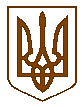 БУЧАНСЬКИЙ  МІСЬКИЙ   ГОЛОВАР О З П О Р Я Д Ж Е Н Н Я« 24  » _жовтня_  2016 р.  № 132Про скликання засідання 20-ї сесії Бучанської міської радиVІІ скликанняНа підставі ст. 42, 46  Закону України «Про місцеве самоврядування в Україні»,РОЗПОРЯДЖАЮСЬ:1. Скликати 20-ту чергову сесію Бучанської міської ради VІІ скликання                          07 листопада 2016 року о 10-год. в приміщенні Центрального будинку культури (м.Буча, вул.Пушкінська, 61-в).	2. До порядку денного 20-ї чергової сесії внести питання у відповідності з додатком.3. В.о.керуючого справами, Пронько О.Ф., довести дане розпорядження до відома депутатів міської ради.4. На сесію запросити заступників міського голови, начальників управлінь та відділів міської ради, представників засобів масової інформації.5. Контроль за виконанням даного розпорядження залишаю за собою.         Міський голова	         	                                               	          А.П. ФедорукПогоджено:В.о.керуючого справами					                      О.Ф.ПронькоЗавідувач юридичним відділом                                                      Т.О. Шаправський